Tuesday 19th January 20211a draw on knowledge of vocabulary to understand texts.Read the reading page text and draw a line to match up the words to their correct picture.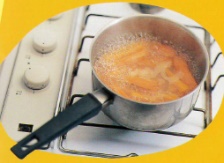 Open fire 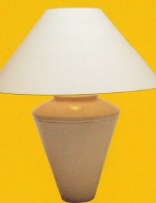 Burning candle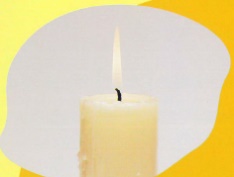 Modern cooker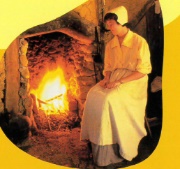 Electric light	Which two items would you find in a house in 1666?____________________________________                _______________________________________Which two would you find in a modern house?_____________________________________                _______________________________________ChallengeWhich items are safer and why?__________________________________________________________________________________________________________________________________________________________________________________________________________________________________________________________________________________________________________________